2017 Annual Recognition Dinner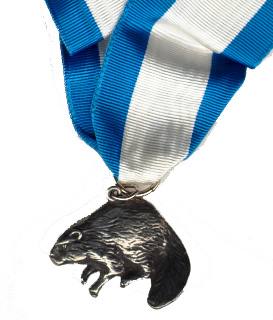 Register at www.riograndecouncil.org/event/2008060The Council Annual Recognition Committee invites you to an evening of fellowship and recognition on Saturday, February 11, 2017 at 6:30PM. Our Council Banquet is held annually to recognize the volunteers of the Rio Grande Council. The highlight of the evening is the presentation of the Silver Beaver Award and the Golden Beaver Award, the highest recognitions presented on the council level. In addition, other high level awards will be presented or recognized during the banquet.

Banquet includes: 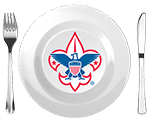 Order of the Arrow Awards & Vigil Honors2016 Class of Eagle ScoutsThe “Spark Plug Awards”The Paisano AwardSilver Beaver, Golden Beaver & James E. West Fellows Award PresentationsSaturday, February 11, 2017 - 6:30 pmThank you to St. Pius X Catholic Church, for hosting the location 600 S. Oklahoma Ave., Weslaco, Texas 78596Purchase an Individual Ticket for $20 at www.riograndecouncil.org/event/2008060And Sponsor an Eagle - $50			Or Sponsor the event - $2500For more information please contact our Banquet Chair Cynthia Cardenas at 956-793-7868 or e-mail at cincard@aol.comTHE RIO GRANDE COUNCIL “THE SPARK PLUG AWARD” UNIT LEADER NOMINATION FORM  This nomination is confidential. To avoid possible disappointment, please do not advise the nominee or spouse in any way of your nomination. Spark Plug Award – Due by February 1st, 2017 at eernest@bsamail.orgThe Spark Plug award is presented to a Unit, District, or Council scouter who has made positive differences in a short amount of time. The Spark Plug exemplifies the Scout Oath and Law in their daily life and goes above and beyond the call of duty to spark the enthusiasm most in your unit: This is the person – who always helps (with a smile); makes one feel good by just being around them; picks one’s spirits up; and recharges one’s battery! They provide the required “spark” to keep things FUN, exciting, and moving.Each unit in the district may submit nominations for the Spark Plug Award.The Council Award Selection Committee may award one Spark Plug Award per unit.The Spark Plug Award is also available to members of the Council/District Committee and Commissioner staff.Requirements:The Nominee must be a registered Adult Leader.The Nominee has made an important contribution to the success of the unit or district and has exemplified enthusiasm and determination.The Nominee has made an important contribution to the success of the unit or district and has exemplified enthusiasm and determination.The Nominee’s attitude and cooperation with the District and Council must be notable.Nominee Personal Information: Noteworthy Service/Reason for Nomination (use additional paper if needed):I certify that this nominee's character and behavior reflect the ideals of the Boy Scouts of America.Name:Spouse:Phone:Street:Email:City, ST zipCurrent Registered Position:Unit # & TypeName:Current Registered Position:Email:Phone: